List the subjects that the student will be enrolled in. Select goals according to student communication skills, interests, strengths and weaknesses. Check the boxes to show that all goals are covered across subjects. This template is provided to assist schools and may be reused and adapted.Vocational and transitional activities (VTA) Vocational and transitional activities (VTA) 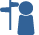  Vocational and transitional activities (VTA)  Vocational and transitional activities (VTA)  Vocational and transitional activities (VTA)  Vocational and transitional activities (VTA)  Vocational and transitional activities (VTA)  Vocational and transitional activities (VTA)  Vocational and transitional activities (VTA)  Vocational and transitional activities (VTA)  Vocational and transitional activities (VTA)  Vocational and transitional activities (VTA)  Vocational and transitional activities (VTA) QCIA curriculum plan learning goalsQCIA curriculum plan learning goalsQCIA curriculum plan learning goalsSubjectsSubjectsSubjectsSubjectsSubjectsSubjectsSubjectsSubjectsLearning focusSubcategoryGoalPost-school pathways (VTA1)Options for living independently and interdependently (VTA1.1)Show awareness of life beyond schoolPost-school pathways (VTA1)Options for living independently and interdependently (VTA1.1)Show awareness that everyone has housing needsPost-school pathways (VTA1)Options for living independently and interdependently (VTA1.1)Identify, describe and explore own and others’ needs to maintain safe and stable accommodation, considering physical resources and facilities required; support available from family, friends and agencies; and associated costsPost-school pathways (VTA1)Options for living independently and interdependently (VTA1.1)Compare own and others’ needs to maintain safe and stable accommodationPost-school pathways (VTA1)Options for living independently and interdependently (VTA1.1)Plan for transitioning for life beyond school, with support from peers, family and familiar adultsPost-school pathways (VTA1)Vocational and transition options (VTA1.2)Recognise personal skills, interests and preferences for vocational and transition optionsPost-school pathways (VTA1)Vocational and transition options (VTA1.2)Use information, products and services to investigate vocational pathways and training opportunities including industry talks and visitsPost-school pathways (VTA1)Vocational and transition options (VTA1.2)Identify vocational and transition options related to personal interests and needsPost-school pathways (VTA1)Vocational and transition options (VTA1.2)Participate in different vocational and transitional options, such as volunteering, supported employment, community participation, and simulated work environmentsPost-school pathways (VTA1)Vocational and transition options (VTA1.2)Identify specific experience, knowledge and skills needed to gain necessary experience in preferred post-school pathwaysPost-school pathways (VTA1)Vocational and transition options (VTA1.2)Engage in and reflect on supported work and community placementsPost-school pathways (VTA1)Vocational and transition options (VTA1.2)Prepare a resume and application letter for identified jobsPost-school pathways (VTA1)Vocational and transition options (VTA1.2)Complete application forms related to employment and participation in community servicesPost-school pathways (VTA1)Vocational and transition options (VTA1.2)Prepare for job interviewsPost-school pathways (VTA1)Accessing local and community resources (VTA1.3)Show awareness of local and community resourcesPost-school pathways (VTA1)Accessing local and community resources (VTA1.3)Identify and access agencies that provide information, products and services that support transition to life beyond schoolPost-school pathways (VTA1)Accessing local and community resources (VTA1.3)Identify specific products and services to support participation in life beyond school, e.g. enrolling to vote, applying for a bank account, applying for a Medicare card, accessing disability pension, applying for a tax file number and 18+ cardPost-school pathways (VTA1)Accessing local and community resources (VTA1.3)Research and access products and services to support participation in life beyond schoolPost-school pathways (VTA1)Accessing local and community resources (VTA1.3)Contribute to and participate in local and community resourcesSkills for life beyond school (VTA2)Self-knowledge (VTA2.1)Identify abilities, talents and interests as a learnerSkills for life beyond school (VTA2)Self-knowledge (VTA2.1)Reflect on feelings as a learner and how efforts affect skills and achievementsSkills for life beyond school (VTA2)Self-knowledge (VTA2.1)Describe strengths and weaknesses as a learnerSkills for life beyond school (VTA2)Self-knowledge (VTA2.1)Describe how abilities, talents and interests influence post-school pathway optionsSkills for life beyond school (VTA2)Self-knowledge (VTA2.1)Identify learning strategies to assist with strengths and weaknessesSkills for life beyond school (VTA2)Self-knowledge (VTA2.1)Identify and describe factors and strategies that assist learningSkills for life beyond school (VTA2)Self-knowledge (VTA2.1)Identify own preferred learning styles and work habitsSkills for life beyond school (VTA2)Self-knowledge (VTA2.1)Identify and choose a range of learning strategies appropriate to specific tasks and describe work practices that assist own learningSkills for life beyond school (VTA2)Skills for managing self and others (VTA2.2)Show awareness of personal boundaries and appropriate degrees of intimacySkills for life beyond school (VTA2)Skills for managing self and others (VTA2.2)Greet others and introduce oneselfSkills for life beyond school (VTA2)Skills for managing self and others (VTA2.2)Engage in conversation with others and maintain comfortable eye contactSkills for life beyond school (VTA2)Skills for managing self and others (VTA2.2)Respond to requests and instructionsSkills for life beyond school (VTA2)Skills for managing self and others (VTA2.2)Identify that people use different languages to communicateSkills for life beyond school (VTA2)Skills for managing self and others (VTA2.2)Identify how word and actions can help or hurt othersSkills for life beyond school (VTA2)Skills for managing self and others (VTA2.2)Identify ways to take responsibility for familiar tasksSkills for life beyond school (VTA2)Skills for managing self and others (VTA2.2)Encourage others, negotiate roles and relationships, and manage time and tasksSkills for life beyond school (VTA2)Skills for managing self and others (VTA2.2)Listen to others’ ideas, and recognise that others may see things differently from oneselfSkills for life beyond school (VTA2)Skills for managing self and others (VTA2.2)Express perspective and opinions and listen to the opinions of othersSkills for life beyond school (VTA2)Skills for managing self and others (VTA2.2)Identify and describe shared perspectives within and across groupsSkills for life beyond school (VTA2)Skills for managing self and others (VTA2.2)Identify that there are similarities and differences in the ways people communicate, including within and across cultural groupsSkills for life beyond school (VTA2)Skills for managing self and others (VTA2.2)Describe a range of conflict resolution strategies to negotiate positive outcomes to problemsSkills for life beyond school (VTA2)Skills for managing self and others (VTA2.2)Describe how the use of words and body language in interactions may have different meanings for various cultural groupsSkills for life beyond school (VTA2)Skills for managing self and others (VTA2.2)Demonstrate steps in conflict resolution process, such as listen, express feelings, discuss solutions, make amendsSkills for life beyond school (VTA2)Skills for managing self and others (VTA2.2)Compare others’ ideas to reach an independent or shared decisionSkills for life beyond school (VTA2)Skills for managing self and others (VTA2.2)Practise solving interpersonal problems and seek support from peers or familiar adults when dealing with conflictSkills for life beyond school (VTA2)Independence skills (VTA2.3)Show awareness of routines in different environments, e.g. home, school, local community, workSkills for life beyond school (VTA2)Independence skills (VTA2.3)Follow set routines for learning, work and lifeSkills for life beyond school (VTA2)Independence skills (VTA2.3)Work safely in different environments, such as home, school, local community, workSkills for life beyond school (VTA2)Independence skills (VTA2.3)Attempt tasks with support or assistanceSkills for life beyond school (VTA2)Independence skills (VTA2.3)Prioritise steps or stages for completing tasksSkills for life beyond school (VTA2)Independence skills (VTA2.3)Identify and practise strategies to complete tasksSkills for life beyond school (VTA2)Independence skills (VTA2.3)Work independently on routine tasksSkills for life beyond school (VTA2)Independence skills (VTA2.3)Consider, select and adopt strategies when working independentlySkills for life beyond school (VTA2)Independence skills (VTA2.3)Assess the value of working independentlySkills for life beyond school (VTA2)Independence skills (VTA2.3)Identify opportunities to take initiativeSkills for life beyond school (VTA2)Goal setting and decision making (VTA2.4)Understand and explain the importance of goal setting and self-managementSkills for life beyond school (VTA2)Goal setting and decision making (VTA2.4)Set goals for learning and personal organisation to complete tasks in a given timeSkills for life beyond school (VTA2)Goal setting and decision making (VTA2.4)Manage oneself and relationships with others to achieve goalsSkills for life beyond school (VTA2)Goal setting and decision making (VTA2.4)Identify and analyse factors that affect ability to manage self and relationships when working towards goalsSkills for life beyond school (VTA2)Goal setting and decision making (VTA2.4)Identify options when making decisions to meet own needs and needs of othersSkills for life beyond school (VTA2)Goal setting and decision making (VTA2.4)Practise individual and group decision making in real-world situationsSkills for life beyond school (VTA2)Goal setting and decision making (VTA2.4)Make decisions as an individual and a member of a group when working towards and achieving goalsSkills for life beyond school (VTA2)Goal setting and decision making (VTA2.4)Identify factors that influence decision making when working towards and achieving goalsSkills for life beyond school (VTA2)Goal setting and decision making (VTA2.4)Devise and apply strategies to set realistic goals and monitor own behaviour and progressSkills for life beyond school (VTA2)Goal setting and decision making (VTA2.4)Predict the consequences of decisions and make adjustments, to achieve goalsSkills for life beyond school (VTA2)Goal setting and decision making (VTA2.4)Assess the effectiveness of decisions made by individuals and groups